DCBA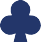 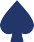 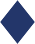 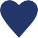 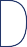 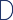 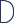 Green pointed event 27th 28th and 29th September 2019 Venue: East Midlands Bridge Academy, The Old School, Chapel Street, Spondon, Derby DE21 7JRFriday eveningChampagne Pairs, IMP scoring, champagne prizesSaturdaySwiss pairsSundaySwiss teamsSaturday and Sunday Green Point Awards and        Wine prizes   for round winners(¼ point per match won or drawn plus ranking awards. These will be directly credited and EBU numbers must be supplied with entry form)Free on site car parking (now extended)4 ½ miles from J25, M1 Map available – Facilities for disabled.Bacon butties and coffee/tea available one hour before the start of play, homemade cakes and refreshments from 12 noon.Light meals, various salads, sandwiches and snacks available during the tea interval. Order on the day.All entries and enquiries to:Amanda Sowter, 30 Park Grove ,Derby DE22 1HDTel: 07812 369243 | Email: amandasowter667@gmail.com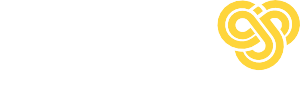 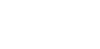 